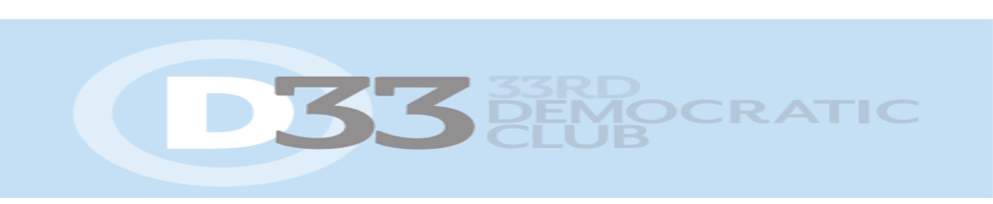 February 4, 2022To    Democrats in District 33 A, B, C  Dear fellow Democrat:	A warm and hearty welcome to all Democrats in the new District 33 A, B, C!    While we aren’t quite sure where every new nook and cranny in the new District 33 starts and ends, we are absolutely certain that every Democrat in our new District 33 is vital and makes a difference.  Every one of us will have exciting opportunities to get involved, to reach out, and to help elect Democrats up and down the ticket.  From Governor to School Board members, every vote counts, and everything you do can help.	We are totally ready for a Democratic Governor, and in District 33, we have the chance to elect the first Democrat to the Maryland Senate since 2010 and to increase the number of Democrats in the House of Delegates from one to three (Heather Bagnall is the first Democrat in 20 years elected in D33, and we want more!).  Most excitingly, with a redrawn First Congressional District in Maryland (Final map to be decided), we could help elect the first Democrat from the Eastern shore to the U.S. House of Representatives since 2010.  	We need your help; we need your energy and ideas; and we need your heart.  From our perspective, “America” will not survive without Democrats.  As we see it, Democrats are dedicated to defending our Democracy.  Democrats are defending the “rule of law.”  Democrats are defending our Constitution.  In the face of constant opposition, Democrats continue to work to help make people’s lives better, healthier, and happier.  Democrats are vitally aware of the crisis our planet faces, and we will continue to fight for actions that stop the damage and support sustainable energy sources.   	We have exciting events planned, and our Democratic candidates are ramping up their campaigns.  So, please join our D33 Democratic Club, if you haven’t already, and let’s all pull together to turn D33 BLUE, BLUE, BLUE!  As we like to say:  What can I do in 22?	Thank you, and I look forward to seeing you at our next meeting.  Come join us!								Very truly yours,								Carole Brown	www.d33dems.org						President	